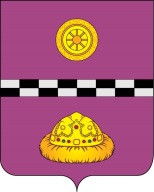 РЕШЕНИЕКЫВКÖРТÖДот  25.12.2013.  № 252г. Емва,  Республика КомиРассмотрев внесенный руководителем администрации муниципального района «Княжпогостский» проект решения «Об утверждении прогнозного плана (программы) приватизации муниципального имущества муниципального района «Княжпогостский» на 2014 год», учитывая результаты голосования по проекту и руководствуясь статьёй 40 Регламента Совета муниципального района «Княжпогостский», Совет муниципального района «Княжпогостский»РЕШИЛ:1. Отклонить проект решения «Об утверждении прогнозного плана (программы) приватизации муниципального имущества муниципального района «Княжпогостский» на 2014 год».2. Настоящее решение вступает в силу со дня его принятия.Глава муниципального района «Княжпогостский» - председатель Совета района						       И.В. ПанченкоОб утверждении прогнозного плана (программы) приватизации муниципального имущества муниципального района «Княжпогостский» на 2014 год